Slovenská archeologická spoločnosť pri Slovenskej akadémii vied a Archeologický ústav SAV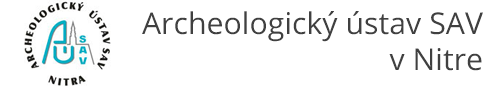 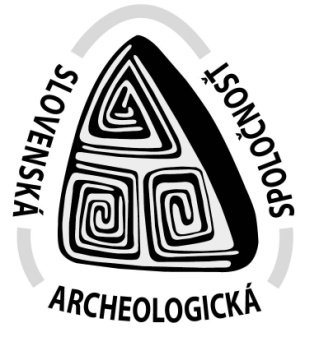 vyhlasujúSÚŤAŽ pre študentov stredných škôlv kategóriáchOdborná práca     Téma: Archeológia neistotyTvorivá práca     Téma: Archeológia a jej multimediálna prezentáciaPodmienky súťažeDo súťaže sa môže zapojiť každý/-á študent/-ka akejkoľvek strednej školy na Slovensku a to prostredníctvom záväznej prihlášky, ktorú treba poslať na e-mailovú adresu Slovenskej archeologickej spoločnosti (sas.sav.sutaz@gmail.com) s označeným predmetom „súťaž“. Študent/-ka sa v prípade záujmu môže prihlásiť na obe formy súťaže (odborná práca + tvorivá práca). Do súťaže je možné sa prihlasovať priebežne počas celého jej trvania. Odborná práca: Archeológia neistotyDnešný svet je svedkom rôznych vyhrotených až extrémnych situácií. Prispieva k tomu hromadná migrácia, vojny, klimatická kríza, pandémia. Človek viac ako inokedy prežíva pochybnosti spojené s rôznymi otázkami budúceho vývoja. Neistá atmosféra bola však vždy prítomná v našej minulosti a jej následky sa prejavili aj v archeologických nálezoch. Aký malo životné prostredie a rôzne katastrofické okolnosti vplyv na človeka a jeho spoločenstvo? Odborná práca by mala priniesť pohľad na hraničné situácie človeka v minulosti a ich odraz v archeologických prameňoch. Príkladmi témy môže byť neisté obdobie sťahovania národov, dopady epidémií a vojnových konfliktov na spoločnosť, hromadné hroby ako prejav krízových okolností (obete epidémií alebo konfliktov?), klimatické zmeny v minulosti, prírodné katastrofy (napr. výbuch sopky Vezuv). Budeme radi, ak vaše práce nebudú výpočtom dátumov a počtu obetí, ale naopak vyzdvihnú viac ich dopad na človeka a spoločnosť.Odporúčaný rozsah odbornej práce je max. 27 000 znakov aj s medzerami (sem nie je zahrnutý titulný list, obsah, prípadné poďakovanie autora, zoznam literatúry a prílohy). Z formálneho hľadiska musia byť v odbornej práci dodržané nasledovné podmienky: formát A4, veľkosť písma 12, riadkovanie 1,5. V práci sa vyžaduje uvádzanie odkazov na použité zdroje/literatúru. Odporúčame pridržiavať sa pokynov uvedených na stránke Archeologického ústavu SAV (http://archeol.sav.sk/files/Pokyny-na-úpravu-rukopisov.pdf, predovšetkým kapitola citovanie). Odporúčame text obohatiť obrazovými a mapovými prílohami. Tvorivá práca: Archeológia a jej multimediálna prezentáciaAko by ste spropagovali informácie o archeologickej lokalite, náleze alebo samotnom výskume? Pre každý vedný odbor je dôležitá propagácia. Ovplyvňuje vnímanie odboru, informuje o nových poznatkoch a touto cestou dostáva samotnú vedu bližšie medzi ľudí. Súčasná pandémia ukazuje, že komunikácia týmito prostriedkami je ešte o to dôležitejšia a zároveň aj nevyhnutná. Preto sme sa rozhodli prísť s námetom, ktorý v sebe primárne zahŕňa využitie médií a tvorivého prístupu mladej generácie. Téma je veľmi otvorená a záleží len na vás, akou cestou sa v jej spracovaní vyberiete. Pokúste sa spropagovať archeologickú pamiatku – či už lokalitu ako takú, výnimočný nález alebo samotný terénny výskum. Pri spracovaní môžete využívať rôzne pomôcky. Napríklad natočiť krátke video, urobiť power pointovú prezentáciu, vytvoriť poster s informáciami o významnej lokalite vo vašom okolí, napísať reportáž informujúcu o najnovšom náleze z tohtoročnej sezóny. Zároveň vás môže osloviť nejaký menší formát – ako napr. brožúra alebo pexeso. Ak sa v tomto smere necítite natoľko kreatívni, môžete svoje úvahy nad multimediálnou prezentáciou v archeológii rozvinúť písomne, a to formou eseje. Tešíme sa na váš tvorivý prístup! Forma: video, prezentácia, poster, brožúra, reportáž, pexeso, esejZadania pre jednotlivé formy:video: formát .mp3 (alebo iné), max. dĺžka 3 minprezentácia: formát .ppt/.pptx, max. 30 slide-ov, písmo a riadkovanie na zvážení autora poster: formáty A0 alebo A1, písmo a riadkovanie na zvážení autorabrožúra: formát A5, max. 10 strán spolu s obrazovou prílohoureportáž: formát A4, max. 5 normostrán (9 000 znakov aj s medzerami) a obrazová príloha (max. 8 obrázkov)pexeso: min. 20 párov kartičiek, nosnú tému pexesa je potrebné vysvetliť krátkym odstavcom (max. 1000 znakov) esej: formát A4, max. 5 normostrán (9 000 znakov aj s medzerami)Odovzdanie Hotové odborné a tvorivé práce je treba posielať v elektronickej forme na e-mailovú adresu – sas.sav.sutaz@gmail.com s označeným predmetom „súťaž“. Termín odovzdania prác v oboch kategóriách je 31. marec 2021. Prihláška do súťaže musí obsahovať meno a priezvisko autora, jeho doručovaciu adresu a e-mailový kontakt, názov a adresu školy, ročník. Odovzdané práce budú posúdené odbornou komisiou. Priebežné informácie o súťaži budeme uverejňovať na facebookovej stránke Slovenskej archeologickej spoločnosti. CenyV každej kategórii budú vybrané 3 najlepšie práce. Pre výhercov sú pripravené publikácie a vecné ceny. Víťazné práce budú zároveň uverejnené v časopise Slovenskej archeologickej spoločnosti (Informátor SAS).V prípade ďalších informácií nás neváhajte kontaktovať na e-mailovej adresesas.sav.sutaz@gmail.com.Slovenská archeologická spoločnosť pri Slovenskej akadémii viedSÚŤAŽZÁVÄZNÁ PRIHLÁŠKAMeno a priezvisko: .................................................................................................Ročník: ...................................................................................................................Doručovacia adresa autora: ....................................................................................Kontakt (e-mail autora): .........................................................................................Názov školy: ..........................................................................................................Adresa školy: ..........................................................................................................Vybraná kategória: .................................................................................................Téma (v prípade tvorivej práce prosíme o zadanie formy):....................................................................................................................................................................................................................................................................................................................................................................................................................................................................................................................................